             Пенсионный фонд Российской Федерации 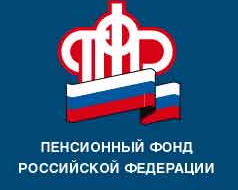                                  информируетВетераны Великой Отечественной войны будут получать ежегодно по 10 тысяч рублей Вступил в силу Указ Президента Российской Федерации от 24 апреля 2019 года № 186 «О ежегодной денежной выплате некоторым категориям граждан                           к Дню Победы». Согласно Указу, начиная с 2019  года гражданам Российской Федерации, постоянно проживающим на территории Российской Федерации, в Латвийской Республике, Литовской Республике и Эстонской Республике, являющимся инвалидами Великой Отечественной войны и участниками Великой Отечественной войны из числа лиц, указанных в подпункте 1 пункта 1 статьи 2 Федерального закона от 12 января 1995 года № 5-ФЗ "О ветеранах", производится ежегодная денежная выплата в размере 10 тыс. рублей. Данная выплата приурочивается к           Дню Победы.В соответствии с этим Указом, уже в мае, ветераны Великой Отечественной войны 1941-1945 годов получат выплату в размере 10 000 рублей Обращаться в Пенсионный фонд для получения выплаты не надо, она будет выплачена в беззаявительном порядке на основании данных ПФР.                                                                                                               ГУ-УПФР в г. Вышнем Волочке                                                                           и  Вышневолоцком  районе                                                                         Тверской области (межрайонное)  